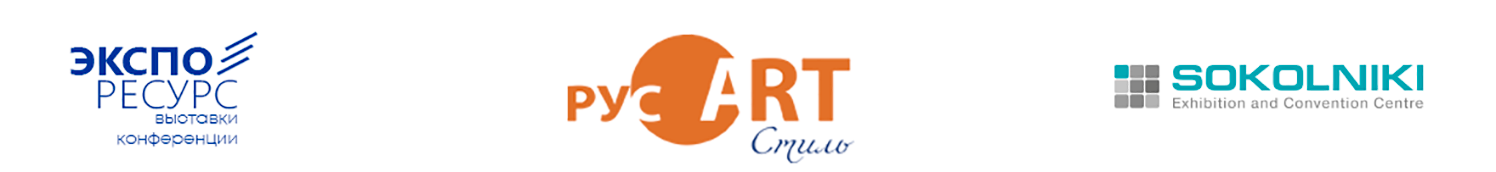 При поддержке: Московской Ассоциации Предпринимателей, Московского педагогического Государственного Университета, Ассоциации организаций и ремесленников «Гильдии декоративно-прикладного и народного творчества»ПРЕСС-РЕЛИЗИнтересное и яркое событие состоится с 4 по 7 апреля в ЭкоЦентре «Сокольники» (павильон №4.1). Новый проект – Всероссийская выставка-ярмарка авторских изделий для дома и семьи – «РусАртСтиль».Основная цель данного проекта – продвижение лучших авторских, аутентичных, дизайнерских, а также традиционных изделий преимущественно молодых мастеров, художников, модельеров, творческих людей и ремесленников.«РусАртСтиль» является «мостом», соединяющим вековые традиции народного творчества с современными тенденциями, и направлен на сохранение культурного кода страны.Вы сможете приобрести уникальные авторские, дизайнерские изделия лучших мастеров из России и стран ближнего зарубежья следующим тематикам:Салон «Стиль и комфорт Вашего дома»:Предметы интерьера и декора, посуда, текстиль и живопись.Салон «Ваш облик»:Авторская, дизайнерская, этническая одежда, аксессуары.Салон «Подарки и украшения»:Художественные промыслы, декоративно-прикладное и арт искусство, Ювелирные изделия и авторская бижутерия.Салон «Хобби и увлечения»Материалы для рукоделия и творчества, ландшафтный дизайн, флористика.Салон «Всё лучшее детям»Авторская игрушка и одежда из экологически чистых материалов, развивающие игры.Эко тенденции:В образе жизни, моде и интерьере.Отдельный Салон «ЭкоВкусно!»  мы посвятим национальным кухням регионов России с кулинарными мастер-классами и дегустациями. Там же будут представлены натуральные фермерские продукты, дары леса, мёд, сладости, деликатесы. «РусАртСтиль» – это полноценный семейный фестиваль с культурной программой, показами мод, конкурсными мероприятиями, презентациями. Особое место будет уделено деловой программе. Выставка ярмарка «РусАртСтиль» будет проходить перед Светлым праздником Пасхи. Вы сможете приобрести пасхальные подарки, узнаете как украсить к празднику свой дом, почерпнуть интересные идеи и полезные кулинарные рецепты. К рекламной кампании уже подключилось более 60 наших постоянных информационных партнёров, среди которых телеканалы «Россия 1», «Москва 24», «Культура», «360 градусов», газеты «Аргументы и Факты», «Московский комсомолец», «Вечерняя Москва», журналы «NeoDesign», «Лидер – МАПП», «JEWEL&TRAVEL», радиостанция «Романтика», «Дорожное радио» и т.д.  Запланирована реклама в метро, и Бизнес-центрах, в социальных сетях и специализированных сообществах «РИАМО», «Ярмарка мастеров», «Осинка», «Портал OSD» и др., директ – реклама в интернете.Мы уверены, что наш проект «РусАртСтиль» доставит Вам множество положительных эмоций, полезных приобретений и интересных идей.ОРГАНИЗАТОР:ООО «Экспоресурс Выставки и Конференции»+7(499) 978-02-90, (499) 978-39-01e-mail:exporesurs@yandex.ru,  www:expo-resurs.ru 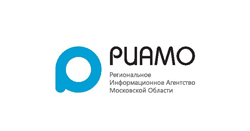 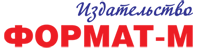 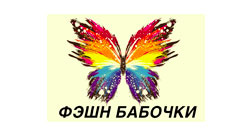 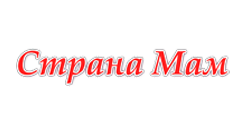 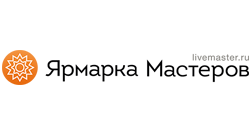 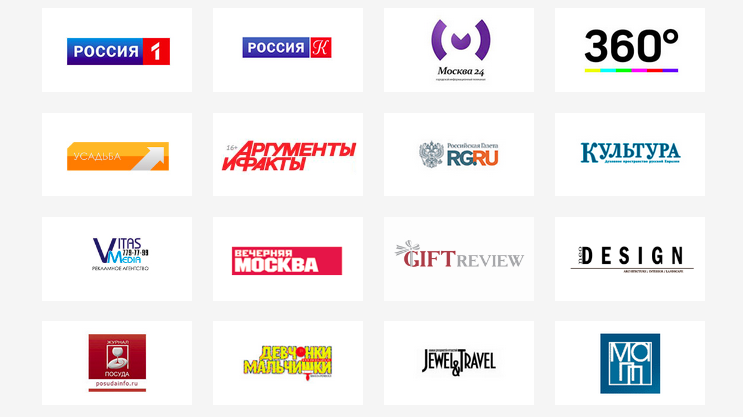 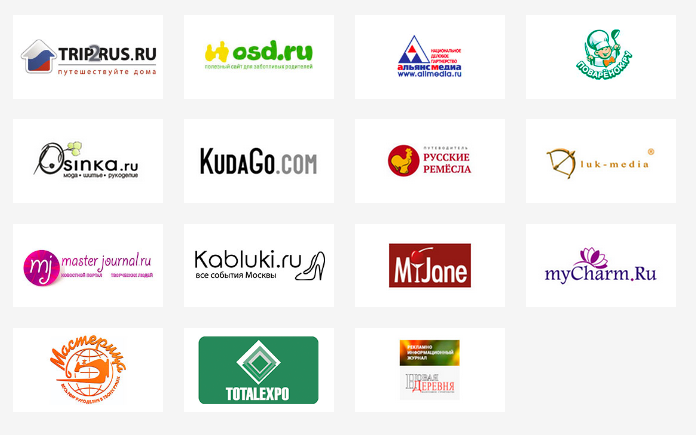 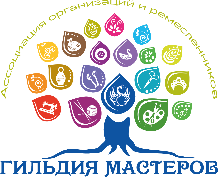 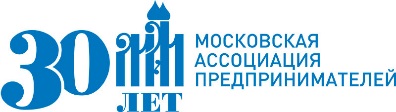 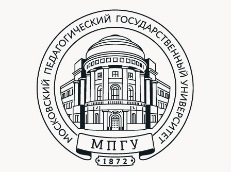 Генеральный медиа партнер